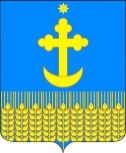 ПОСТАНОВЛЕНИЕАДМИНИСТРАЦИИ УСПЕНСКОГО СЕЛЬСКОГО ПОСЕЛЕНИЯ БЕЛОГЛИНСКОГО РАЙОНАот  14.12.2020 г.                                                                                          № 167ст-ца УспенскаяОб утверждении положения о порядке принятия решения об утверждении уставов хуторских, станичных казачьих обществ Успенского сельского поселения Белоглинского района      В соответствии с пунктами 3.6 Указа Президента Российской Федерации от 15 июня 1992 года  № 632 "О мерах по реализации Закона Российской Федерации" О реабилитации репрессированных народов" в отношении казачества" и Типовым положением о согласовании и утверждении уставов казачьих обществ, утвержденным Приказом Федерального агентства по делам национальностей от 06 апреля 2020 года № 45, в целях организации и совершенствования работы по согласованию и утверждению уставов казачьих обществ в Успенском сельском поселении Белоглинского района,п о с т а н о в л я ю:      1. Утвердить положение о порядке принятия решения об утверждении уставов хуторских, станичных казачьих обществ Успенского сельского поселения Белоглинского района (прилагается).      2. Специалисту 2 категории администрации Успенского сельского поселения Белоглинского района А.В. Дергаусовой разместить на официальном сайте  администрации Успенского сельского поселения Белоглинского района в сети  «Интернет» (www.admuspenskoesp.ru) настоящее постановление.      3. Контроль над выполнением настоящего постановления возложить на заместителя главы, начальника общего отдела администрации Успенского сельского поселения Белоглинского района Е.П. Ананину.      4. Постановление вступает в силу со дня его подписания.Глава Успенского сельского поселенияБелоглинского района                                                                Ю.А. ЩербаковаПРИЛОЖЕНИЕУТВЕРЖДЕНОпостановлением администрацииУспенского сельского поселенияБелоглинского районаот 14.12.2020 г. № 167ПОЛОЖЕНИЕо порядке принятия решения об утверждении уставов хуторских, станичных казачьих обществ Успенского сельского поселения Белоглинского района      1. Утверждение уставов хуторских, станичных казачьих обществ Успенского сельского поселения Белоглинского района производится путем издания постановления администрации Успенского сельского поселения Белоглинского района  об утверждении Устава хуторского, станичного казачьего общества.      2. Проект постановления администрации Успенского сельского поселения Белоглинского района об утверждении устава хуторского, станичного казачьего общества разрабатывает администрация Успенского сельского поселения Белоглинского района на основании представленных казачьим обществом документов.      3. Утверждение уставов хуторских, станичных казачьих обществ осуществляется после их согласования должностными лицами, указанными в Типовом положении о согласовании и утверждении уставов казачьих обществ, утвержденным Приказом Федерального агентства по делам национальностей от 06 апреля 2020 года № 45.      4. Для утверждения устава действующего хуторского, станичного казачьего общества атаман этого казачьего общества в течение 5 календарных дней со дня получения согласованного устава хуторского, станичного казачьего общества направляет в администрацию Успенского сельского поселения Белоглинского района представление об утверждении устава хуторского, станичного казачьего общества. К представлению прилагается:      а) копии документов, подтверждающих соблюдение требований к порядку созыва и проведения заседания высшего органа управления казачьего общества, установленных главами 4 и 9.1 Гражданского кодекса Российской Федерации и иными федеральными законами в сфере деятельности некоммерческих организаций, а также уставом казачьего общества;      б) копия протокола заседания высшего органа управления казачьего общества, содержащего решение об утверждении устава этого казачьего общества;      в) копии писем о согласовании устава казачьего общества должностными лицами, указанными в Типовом положении о согласовании и утверждении уставов казачьих обществ, утвержденным Приказом Федерального агентства по делам национальностей от 06 апреля 2020 года № 45;     г) устав казачьего общества на бумажном носителе и в электронном виде.    5. Для утверждения устава создаваемого хуторского, станичного казачьего общества уполномоченное лицо в течение 5 календарных дней со дня получения согласованного устава хуторского, станичного казачьего общества направляет в администрацию Успенского сельского поселения Белоглинского района представление об утверждении устава хуторского, станичного казачьего общества. К представлению прилагаются:      а) копии документов, подтверждающих соблюдение требований к порядку созыва и проведения заседания учредительного собрания (круга, сбора) казачьего общества, установленных Гражданским кодексом Российской Федерации и иными федеральными законами в сфере деятельности некоммерческих организаций;      б) копия протокола учредительного собрания (круга, сбора), содержащего решение об утверждении устава казачьего общества;      в) копии писем о согласовании устава казачьего общества должностными лицами, указанными в Типовом положении о согласовании и утверждении уставов казачьих обществ, утвержденным Приказом Федерального агентства по делам национальностей от 06 апреля 2020 года № 45;      г) устав казачьего общества на бумажном носителе и в электронном виде.     6. Указанные в пунктах 4 и 5 настоящего положения копии документов должны быть заверены подписью атамана хуторского, станичного казачьего общества либо уполномоченного лица. Документы (их копии), за исключением документов в электронном виде, содержащие более  одного листа, должны быть прошиты, пронумерованы и заверены подписью атамана хуторского, станичного казачьего общества либо уполномоченного лица на обороте последнего листа на месте прошивки.      7. Должностное лицо администрации Успенского сельского поселения Белоглинского района в течении 7 календарных дней со дня поступления указанных документов проводит проверки:       - полноты комплектности документов, предусмотренных пунктами 4 и 5 настоящего положения;      - на соответствие требованиям действующего законодательства.      8. Рассмотрение представленных для утверждения устава хуторского, станичного казачьего общества документов и принятие по ним решения производится должностными лицами администрации Успенского сельского поселения Белоглинского района в течение 30 календарных дней со дня поступления указанных документов.     9. По истечении срока, указанного в пункте 8 настоящего положения, принимается решение об утверждении либо об отказе в утверждении устава хуторского, станичного казачьего общества. О принятом решении должностное лицо администрации Успенского сельского поселения Белоглинского района уведомляет атамана хуторского, станичного казачьего общества либо уполномоченное лицо в письменной форме.     10. В случае принятия решения об отказе в утверждении устава хуторского, станичного казачьего общества в уведомлении указываются основания, послужившие причиной для принятия указанного решения.     11. Утверждение устава хуторского, станичного казачьего общества оформляется постановлением администрации Успенского сельского поселения Белоглинского района об утверждении устава хуторского, станичного казачьего общества. Копия правового акта об утверждении устава хуторского, станичного казачьего общества направляется атаману хуторского, станичного казачьего общества либо уполномоченному лицу одновременно с уведомлением, указанным в пункте 9 настоящего положения.      12. Основаниями для отказа в утверждении устава действующего хуторского, станичного казачьего общества являются:      а) несоблюдение требований к порядку созыва и проведения заседания высшего органа управления казачьего общества, установленных Гражданским кодексом Российской Федерации и иными федеральными законами в сфере деятельности некоммерческих организаций, а также уставом казачьего общества;      б) непредставление или представление неполного комплекта документов, предусмотренных пунктом 4 настоящего положения, несоблюдение требований к их оформлению, порядку и сроку представления;      в) наличие в представленных документах недостоверных или неполных сведений.      13. Основаниями для отказа в утверждении устава создаваемого хуторского, станичного казачьего общества являются:      а) несоблюдение требований к порядку созыва и проведения заседания учредительного собрания (круга, сбора) казачьего общества, установленных Гражданским кодексом Российской Федерации и иными федеральными законами в сфере деятельности некоммерческих организаций;      б) непредставление или представление неполного комплекта документов, предусмотренных пунктом 5 настоящего положения, несоблюдение требований к их оформлению, порядку и сроку представления;      в) наличия в представленных документах недостоверных или неполных сведений.      14. Отказ в утверждении устава хуторского, станичного казачьего общества не является препятствием для повторного направления в администрацию Успенского сельского поселения Белоглинского района представления об утверждении устава хуторского, станичного казачьего общества и документов, предусмотренных пунктами 4 и 5 настоящего положения, при условии устранения оснований, послуживших причиной для принятия указанного решения.      Повторное представление об утверждении устава хуторского, станичного казачьего общества и документов, предусмотренных пунктами 4 и 5 настоящего положения, и принятие по этому представлению решения осуществляются в порядке, предусмотренном пунктами 4-12 настоящего положения.       Предельное количество повторных направлений представления об утверждении устава казачьего общества и документов, предусмотренных пунктами 4 и 5 настоящего положения, не ограничено.Глава Успенского сельского поселенияБелоглинского района                                                               Ю.А. Щербакова